AppetizersTequila Shrimp   10 Chilled Tequila Poached Shrimp  Spicy Tomato DipCrispy Pretzel   8Beer Cheese  Honey MustardLoaded Salt Potato   8  Bacon  Cheese  Scallions  Sour CreamCrispy Wings   10Buffalo BBQ,  Lemon Pepper or PlainCrab Cakes   12Sriracha Cocktail  RemouladeStacks Combo   12 Traditional  BLT  Caprese  Blue Bandit   SoupsHearty Tomato   5Chunky VegetablesRotisserie Chicken   7Roasted Root Vegetables SaladsAdd Rotisserie Chicken   3   Poached Tequila Shrimp   5Garnished with Mini Stacks Wedge   10Iceberg  Cucumbers  Tomatoes  Crumbled Blue Cheese  BaconCaesar   8  Romaine  Asiago  Croutons  Caesar DressingHarvest   10Seasonal Greens  Butternut Squash  Craisins  Red Onion Sunflower Seeds  Goat Cheese  Cranberry VinaigretteWood Fire Pizza 10Fresh Syracuse’s DeLauro’s DoughTomato Sauce   MozzarellaToppings .50 eachBacon  Chicken  Pepperoni  Sausage  Mushrooms  Onions Peppers  Olives  JalapenosSides    4Fresh Cut Fries   Seasonal Grilled Vegetables   Fresh Fruit CupHearty Broth Risotto  Creamy Polenta    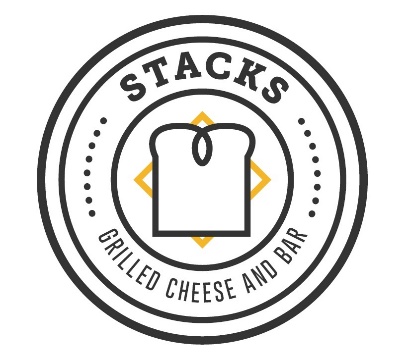 STACKSCreative Grilled Cheese SandwichesServed on Syracuse’s DeLauro’s Bakery Bread The Traditional   10 Cheddar  Provolone   HavartiBlue Bandit Crispy Chicken   12Buffalo Sauce  Blue Cheese  HavartiGreen Goddess   12 Avocado  Pesto  Kale  Spinach  Monterey Jack  FetaStacks Crab Cake   16 Remoulade Arugula GruyereCaprese   12 Pesto Chicken  Tomato  Fresh Mozzarella“BLT”    12Bacon  Arugula  Tomato  Dijon  Sharp CheddarDeutsch   14Hoffman Beer Brat  Sauerkraut  Spicy Mustard  CheddarServed with a Choice of Fresh Cut Fries  Tomato Soup  Side Salad or Fresh FruitEntreesSteak Burger       1610 oz Steak Burger  Poppy Seed Onion Roll Fresh Cut FriesRotisserie Half Chicken   18Hearty Broth Risotto  Grilled VegetablesSyracuse Riggies    18Rigatonis  Chicken  Hot Peppers  Creamy Tomato SauceGrilled Eggplant  16   VeganSundried Tomato Chutney   Creamy PolentaTequila Poached Shrimp   22Southwest Risotto  Lime Dijonaise Beef & Blue Pasta  22Tenderloin Medallions  Noodles  Creamy Blue12 oz Gilled Ribeye  22  Gluten FreeGarlic Herb Butter  Fresh Cut FriesPanko Crusted Salmon  22Dijon Mustard Crust  Basil Citrus Butter SauceHearty Broth Risotto